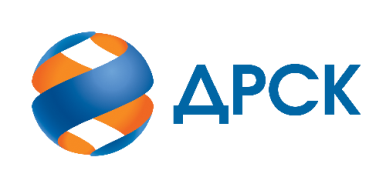 Акционерное Общество«Дальневосточная распределительная сетевая компания»ПРОТОКОЛ № 517/УКС-ВПзаседания Закупочной комиссии по запросу котировок в электронной форме на право заключения договора на выполнение работ«Мероприятия по строительству и реконструкции электрических сетей до 20 кВ для технологического присоединения потребителей (в том числе ПИР) на территории филиала "Приморские ЭС" (Хасанский район, с. Безверхово)» (ЛОТ № 8316- КС-КС ПИР СМР-2020-ДРСК)№ ЕИС – 32009207778СПОСОБ И ПРЕДМЕТ ЗАКУПКИ: запрос котировок в электронной форме на право заключения договора на договора на выполнение работ «Мероприятия по строительству и реконструкции электрических сетей до 20 кВ для технологического присоединения потребителей (в том числе ПИР) на территории филиала "Приморские ЭС" (Хасанский район, с. Безверхово)» (лот № 8316- КС-КС ПИР СМР-2020-ДРСК)КОЛИЧЕСТВО ПОДАННЫХ ЗАЯВОК НА УЧАСТИЕ В ЗАКУПКЕ: 4 (четыре) заявки.КОЛИЧЕСТВО ОТКЛОНЕННЫХ ЗАЯВОК: 1 (одна) заявка.ВОПРОСЫ, ВЫНОСИМЫЕ НА РАССМОТРЕНИЕ ЗАКУПОЧНОЙ КОМИССИИ: О рассмотрении результатов оценки заявок.О признании заявок соответствующими условиям Документации о закупкеО ранжировке заявок О выборе победителя закупкиРЕШИЛИ:По вопросу № 1Признать объем полученной информации достаточным для принятия решения.Принять к рассмотрению заявки следующих участников:По вопросу № 2Признать заявки ООО "ВОСТОКЭНЕРГОСЕРВИС" ИНН/КПП 2536299964/253601001ООО "ТЕХЦЕНТР" ИНН/КПП 2539057716/253901001 ООО "ДАЛЬНЕВОСТОЧНАЯ МОНТАЖНАЯ КОМПАНИЯ" ИНН/КПП 2506012068/250601001 ООО "ПРИМОРСКАЯ УНИВЕРСАЛЬНАЯ СТРОИТЕЛЬНАЯ КОМПАНИЯ" ИНН/КПП 2502059234/250201001 соответствующими условиям Документации о закупке и принять их к дальнейшему рассмотрению.По вопросу № 3Утвердить ранжировку заявок:По вопросу № 4Признать Победителем закупки Участника, занявшего 1 (первое) место в ранжировке по степени предпочтительности для Заказчика: ООО "ПРИМОРСКАЯ УНИВЕРСАЛЬНАЯ СТРОИТЕЛЬНАЯ КОМПАНИЯ" с ценой заявки не более 1 265 000,00 руб. без учета НДС. Условия оплаты: оплата за выполненные работы производится в течение 15 (пятнадцати) рабочих дней с даты подписания Сторонами документов, указанных в пунктах 4.1 и 4.2 Договора, на основании счёта, выставленного Подрядчиком, и с учетом пунктов 3.4.2 и 3.4.3  Договора. Срок выполнения работ: до 20.09.2020. Заявка Участника имеет правовой статус оферты и действует до 30.09.2020.Инициатору договора обеспечить подписание договора с Победителем не ранее чем через 10 (десять) календарных дней и не позднее 20 (двадцати) календарных дней после официального размещения итогового протокола по результатам закупки.Победителю закупки в срок не позднее 3 (трех) рабочих дней с даты официального размещения итогового протокола по результатам закупки обеспечить направление по адресу, указанному в Документации о закупке, информацию о цепочке собственников, включая бенефициаров (в том числе конечных), по форме и с приложением подтверждающих документов согласно Документации о закупке.Секретарь Закупочной комиссии 1 уровня  		                                        О.В.Коваленког.  Благовещенск«30» июня 2020№п/пДата и время регистрации заявкиНаименование Участника, его адрес, ИНН и/или идентификационный номерЦена заявки, руб. без НДС 10.06.2020 17:25ООО "ВОСТОКЭНЕРГОСЕРВИС" ИНН/КПП 2536299964/253601001 1 399 329,512.06.2020 10:11ООО "ТЕХЦЕНТР" ИНН/КПП 2539057716/253901001 1 646 271,1811.06.2020 04:58ООО "ДАЛЬНЕВОСТОЧНАЯ МОНТАЖНАЯКОМПАНИЯ" ИНН/КПП 2506012068/250601001 1 320 000,0011.06.2020 16:29ООО "ПРИМОРСКАЯ УНИВЕРСАЛЬНАЯСТРОИТЕЛЬНАЯ КОМПАНИЯ" ИНН/КПП 2502059234/250201001 1 265 000,00№п/пДата и время регистрации заявкиНаименование Участника, его адрес, ИНН и/или идентификационный номерЦена заявки, руб. без НДС 10.06.2020 17:25ООО "ВОСТОКЭНЕРГОСЕРВИС" ИНН/КПП 2536299964/253601001 1 399 329,512.06.2020 10:11ООО "ТЕХЦЕНТР" ИНН/КПП 2539057716/253901001 1 646 271,1811.06.2020 04:58ООО "ДАЛЬНЕВОСТОЧНАЯ МОНТАЖНАЯКОМПАНИЯ" ИНН/КПП 2506012068/250601001 1 320 000,0011.06.2020 16:29ООО "ПРИМОРСКАЯ УНИВЕРСАЛЬНАЯСТРОИТЕЛЬНАЯ КОМПАНИЯ" ИНН/КПП 2502059234/250201001 1 265 000,00Место в ранжировкеДата и время регистрации заявкиНаименование Участника и/или идентификационный номерИтоговая цена заявки, 
руб. без НДС Возможность применения приоритета в соответствии с 925-ПП1 место11.06.2020 16:29ООО "ПРИМОРСКАЯ УНИВЕРСАЛЬНАЯ СТРОИТЕЛЬНАЯ КОМПАНИЯ" 
ИНН/КПП 2502059234/250201001 1 265 000,00нет2 место11.06.2020 04:58ООО "ДАЛЬНЕВОСТОЧНАЯ МОНТАЖНАЯ КОМПАНИЯ" ИНН/КПП 2506012068/250601001 1 320 000,00нет3 место10.06.2020 17:25ООО "ВОСТОКЭНЕРГОСЕРВИС" ИНН/КПП 2536299964/253601001 1 399 329,504 место12.06.2020 10:11ООО "ТЕХЦЕНТР" 
ИНН/КПП 2539057716/253901001 1 646 271,18нет